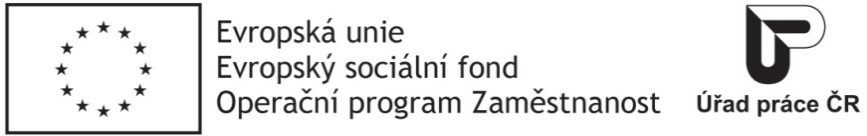 D O H O D Ao vytvoření pracovních příležitostí v rámci veřejně prospěšných prací 
a poskytnutí příspěvku, spolufinancovaného ze státního rozpočtu a Evropského sociálního fonduč. TPA-VZ-1/2015 ze dne 1.10.2015 uzavřená meziÚřadem práce České republikyzastupující osoba:	Ing. Martina Bečvářová, ředitelka kontaktního pracoviště, KoP Teplicesídlo:	Dobrovského 1278/25, 170 00 Praha 7IČO:	72496991adresa pro doručování:	Vrchlického 3175, 415 02 Teplice(dále jen „Úřad práce“) na straně jednéazaměstnavatelem:	HC Litvínov, občanské sdruženízastupující osoba:	Kamil Havelka, předseda sdružení                                        Miroslav Mical, místopředsedea občanského sdružení   sídlo:	S. K. Neumanna č.p. 1598, Horní Litvínov, 436 01 Litvínov 1IČO:	00832081(dále jen „zaměstnavatel“) na straně druhé.Článek IÚčel poskytnutí příspěvkuTato dohoda se uzavírá podle § 112 a § 119 zákona č. 435/2004 Sb., o zaměstnanosti, ve znění pozdějších předpisů (dále jen „zákon o zaměstnanosti“), a podle ustanovení § 24 vyhlášky č. 518/2004 Sb., kterou se provádí zákon č. 435/2004 Sb., o zaměstnanosti, ve znění pozdějších předpisů, za účelem vytvoření pracovních příležitostí v rámci veřejně prospěšných prací a poskytnutí příspěvku na jejich vytvoření (dále jen „příspěvek“) z národního projektu č. CZ.9.99/1.1.00/03.99999 Nové pracovní příležitosti – VPP, financovaného z Operačního programu Zaměstnanost, a to v rozsahu a za podmínek uvedených v této dohodě.Článek IIPodmínky poskytnutí příspěvkuÚřad práce poskytne zaměstnavateli příspěvek za těchto podmínek:Zaměstnavatel vytvoří níže uvedené pracovní příležitosti v rámci veřejně prospěšných prací (dále jen „pracovní místa“) na dobu od 1.10.2015 do 30.9.2016.tabMístaZaměstnavatel bude pracovní místa obsazovat výhradně uchazeči o zaměstnání, které mu doporučí Úřad práce (dále jen „zaměstnanec“). Pracovní místa budou obsazována zaměstnanci, které zaměstnavatel přijme do pracovního poměru po uzavření této dohody. Pracovní smlouva se zaměstnanci musí být uzavřena na dobu určitou, nejdéle do 30.9.2016. V případě, že pracovní poměr zaměstnance skončí přede dnem 30.9.2016, zaměstnavatel písemně oznámí Úřadu práce den a způsob skončení tohoto pracovního poměru, a to nejpozději ke dni doložení výkazu „Vyúčtování mzdových nákladů – VPP“ za měsíc, ve kterém byl pracovní poměr zaměstnance skončen. Na stejný účel, tj. na tu část mzdových nákladů, která bude ve výši poskytnutého příspěvku Úřadem práce, nebude zaměstnavatel čerpat krytí z peněžních prostředků poskytovaných ze státního rozpočtu, rozpočtu územních samosprávných celků, vyšších územních samosprávných celků, Evropských strukturálních a investičních fondů, popř. z jiných zdrojů programů a projektů EU, ani jiných veřejných zdrojů. Článek IIIVýše a termín poskytnutí příspěvkuÚřad práce se zavazuje poskytnout zaměstnavateli příspěvek ve výši vynaložených prostředků na mzdy nebo platy na zaměstnance, včetně pojistného na sociální zabezpečení, příspěvku na státní politiku zaměstnanosti a pojistného na veřejné zdravotní pojištění, které zaměstnavatel za sebe odvedl z vyměřovacího základu zaměstnance, maximálně však ve výši stanovené v níže uvedeném přehledu, z toho 82,38 % je hrazeno z prostředků ESF a 17,62 % je hrazeno ze státního rozpočtu ČR.tabMístaPříspěvekSoučet poskytnutých měsíčních příspěvků nepřekročí částku 204 000 Kč. Příspěvek bude poskytován za dobu, na kterou byla pracovní místa vytvořena (článek II, bod 1. této dohody).Jestliže nastoupí zaměstnanec do pracovního poměru v průběhu kalendářního měsíce, resp. skončí pracovní poměr v průběhu kalendářního měsíce a zároveň tento den nebude první, resp. poslední pracovní den v tomto měsíci, bude maximální sjednaný měsíční příspěvek Úřadem práce poměrně pokrácen podle celkového počtu kalendářních dnů v daném měsíci a počtu kalendářních dnů v daném měsíci, kdy pracovní místo nebylo obsazeno.Příspěvek bude vyplácen měsíčně převodem na účet č.                . Příspěvek je splatný do 30 kalendářních dnů ode dne, kdy zaměstnavatel doloží Úřadu práce výkaz „Vyúčtování mzdových nákladů – VPP“ na formuláři, který je přílohou č. 1 této dohody. Smluvní strany se dohodly, že první příspěvek bude zaměstnavateli vyplacen až po doložení pracovní smlouvy uzavřené mezi zaměstnavatelem a zaměstnancem nebo její kopie. V případě vzniku pochybností o správnosti údajů uvedených zaměstnavatelem ve výkazu „Vyúčtování mzdových nákladů – VPP“ se smluvní strany dohodly, že Úřad práce neprodleně vyzve zaměstnavatele k podání vysvětlení nebo provedení nápravy. Příspěvek bude vyplacen až po vyjasnění pochybností mezi smluvními stranami, nejpozději však do data ukončení realizace projektu, ze kterého mají být příspěvky proplaceny.Smluvní strany se dále dohodly, že zaměstnavatel bude Úřadu práce dokládat vynaložené prostředky na mzdu nebo plat ve výkazu „Vyúčtování mzdových nákladů – VPP“ za jednotlivé měsíce nejpozději do konce kalendářního měsíce následujícího po uplynutí vykazovaného měsíčního období. Připadne-li poslední den kalendářního měsíce na sobotu, neděli nebo svátek, je posledním dnem pro doložení nejbližší příští pracovní den. V případě, že výkaz „Vyúčtování mzdových nákladů – VPP“ nebude ve stanovené lhůtě doložen, příspěvek za příslušný měsíc nebude Úřadem práce poskytnut. Článek IVKontrola plnění sjednaných podmínekPříspěvek se poskytuje ze státního rozpočtu České republiky a Evropského sociálního fondu. Úřad práce provádí kontrolu plnění závazků plynoucích z této dohody způsobem stanoveným v zákoně č. 320/2001 Sb., o finanční kontrole ve veřejné správě a o změně některých zákonů, ve znění pozdějších předpisů, včetně ověření výše skutečně vyplacených mzdových nákladů na zaměstnance a částky pojistného na sociální zabezpečení, příspěvku na státní politiku zaměstnanosti a pojistného na veřejné zdravotní pojištění, které zaměstnavatel za sebe odvedl z vyměřovacího základu zaměstnance. Dále je zaměstnavatel povinen v souladu se zákonem o finanční kontrole a s dalšími právními předpisy ČR a EU, vytvořit podmínky k provedení kontroly všech dokladů vztahujících se k poskytnutí příspěvku. Kontrolu vykonávají Úřad práce a jím pověřené osoby, orgány finanční správy, Ministerstvo práce a sociálních věcí, Ministerstvo financí, Nejvyšší kontrolní úřad, Evropská komise a Evropský účetní dvůr, případně další orgány pověřené k výkonu kontroly.V případě, že kontrolu provede jiný orgán kontroly než Úřad práce, je zaměstnavatel povinen bez zbytečného odkladu písemně informovat Úřad práce o přijetí a plnění opatření k nápravě nedostatků zjištěných při kontrole. Článek VArchivace dokumentů      Zaměstnavatel se zavazuje řádně uchovávat dokumenty a účetní doklady související s    poskytnutím příspěvku v souladu s platnými právními předpisy ČR, a to nejméně po dobu 10 let od vyplacení posledního měsíčního příspěvku, přičemž lhůta 10 let se počítá od 1. ledna roku následujícího po roce, v němž byl vyplacen poslední měsíční příspěvek.Článek VIVrácení příspěvku1.   Zaměstnavatel se zavazuje vrátit Úřadu práce vyplacený měsíční příspěvek nebo jeho část, pokud mu byl poskytnut neprávem nebo ve vyšší částce, než za příslušný měsíc náležel, a to nejpozději      do 30 pracovních dnů ode dne, kdy tuto skutečnost zjistil nebo kdy převzal výzvu Úřadu práce k vrácení příspěvku. Toto ustanovení dohody se nevztahuje na případy, kdy došlo k porušení rozpočtové kázně v důsledku nedodržení podmínek poskytnutí příspěvku uvedených v článku II této dohody.2. Zaměstnavatel se zavazuje vrátit vyplacený měsíční příspěvek Úřadu práce, pokud hrubá mzda uvedená ve výkazu „Vyúčtování mzdových nákladů – VPP“ (dále jen „výkaz“) nebude zúčtována zaměstnanci k výplatě za tento příslušný měsíc a po zákonných srážkách vyplacena před poskytnutím příspěvku Úřadem práce za příslušný měsíc, částka pojistného na sociální zabezpečení, příspěvku na státní politiku zaměstnanosti nebo pojistného na veřejné zdravotní pojištění, které zaměstnavatel za sebe odvádí z vyměřovacího základu zaměstnance, uvedená v tomto výkazu, nebude před poskytnutím příspěvku Úřadem práce za příslušný měsíc odvedena. Vrácení příspěvku bude provedeno ve lhůtě uvedené v bodě 1. tohoto článku dohody.3. Zaměstnavatel se dále zavazuje vrátit Úřadu práce poskytnutý příspěvek v případě, že mu byl poskytnut v období 12 měsíců přede dnem nabytí právní moci rozhodnutí o uložení pokuty za umožnění výkonu nelegální práce podle § 5 písm. e) bodu 3 zákona o zaměstnanosti. Vrácení příspěvku bude zaměstnavatelem provedeno ve lhůtě 30 pracovních dnů ode dne, kdy tuto skutečnost zjistil nebo kdy převzal výzvu Úřadu práce k vrácení příspěvku.4.  Příspěvek se vrací na účet, který zaměstnavateli sdělí Úřad práce.Článek VIIPorušení rozpočtové kázně1. Nedodržení podmínek poskytnutí příspěvku podle článku II této dohody je porušením rozpočtové kázně podle zákona č. 218/2000 Sb., o rozpočtových pravidlech a o změně některých souvisejících zákonů (rozpočtová pravidla), ve znění pozdějších předpisů.2.  Nedodržení podmínek poskytnutí příspěvku uvedených v článku II této dohody pod bodem 1., 2.,3. a 5. bude postihováno odvodem za porušení rozpočtové kázně podle § 44a odst. 4 písm. b) zákona č. 218/2000 Sb., o rozpočtových pravidlech a o změně některých souvisejících zákonů (rozpočtová pravidla), ve znění pozdějších předpisů.3.  Nedodržení podmínek poskytnutí příspěvku uvedených v článku II této dohody pod bodem 4. bude postihováno odvodem za porušení rozpočtové kázně podle § 44a odst. 4 písm. a) zákona č. 218/2000 Sb., o rozpočtových pravidlech a o změně některých souvisejících zákonů (rozpočtová pravidla), ve znění pozdějších předpisů, a to 5% z celkové částky, v níž byla porušena rozpočtová kázeň.4. Nevrácení příspěvku nebo jeho části na výzvu Úřadu práce podle článku VI této dohody je porušením rozpočtové kázně podle § 44 odst. 1 písm. b) zákona č. 218/2000 Sb., o rozpočtových pravidlech a o změně některých souvisejících zákonů (rozpočtová pravidla), ve znění pozdějších předpisů a bude postihováno odvodem podle § 44a odst. 4 písm. b) tohoto zákona.Článek VIII Ujednání o vypovězení dohody1.   Úřad práce si vyhrazuje právo dohodu vypovědět v případě, že zaměstnavatel nedodrží podmínky pro poskytování příspěvku uvedené v článku II této dohody pod bodem 1., 2., 3. a 5. nebo pokud neúplně nebo nepravdivě uvedl údaje ve výkazu „Vyúčtování mzdových nákladů – VPP“.  2.  Smluvní strany mohou dohodu vypovědět, jestliže vyjdou najevo skutečnosti, které existovaly v době uzavírání dohody a nebyly smluvní straně bez jejího zavinění známy, pokud tato strana prokáže, že by s jejich znalostí tuto dohodu neuzavřela.3.  Smluvní strany mohou dále dohodu vypovědět, jestliže se podstatně změní poměry, které byly rozhodující pro stanovení obsahu dohody, a plnění této dohody nelze na smluvní straně z tohoto důvodu spravedlivě požadovat. 4.  Výpovědní lhůta v případech uvedených v bodě 1., 2. a 3. tohoto článku dohody činí jeden měsíc a počíná běžet prvním dnem kalendářního měsíce následujícího po doručení písemné výpovědi. 5. Úřad práce si vyhrazuje právo neposkytnout příspěvek dle čl. III této dohody, který by zaměstnavateli náležel za dobu výpovědní lhůty.Článek IXDalší ujednání1.  Pro účely této dohody se vyplacením mzdy rozumí okamžik, kdy dojde k zaplacení mzdy zaměstnanci v hotovosti, okamžik odepsání částky mzdy z účtu zaměstnavatele, je-li odesílána na účet zaměstnance nebo okamžik přijetí platby k úhradě poštovním poukazem poskytovatelem poštovních služeb. Odvedením pojistného se rozumí okamžik zaplacení pojistného v hotovosti, okamžik přijetí platby k úhradě poštovním poukazem poskytovatelem poštovních služeb nebo v případě úhrady prostřednictvím účtu u bankovního ústavu okamžik odepsání částky pojistného z účtu zaměstnavatele.2.   Obsah dohody lze měnit pouze se souhlasem obou smluvních stran formou písemných vzestupně číslovaných dodatků. Změnu identifikačních údajů, pro vyhotovení dodatku k této dohodě, je zaměstnavatel povinen Úřadu práce oznámit písemně bez zbytečného odkladu. Ostatní změny, týkající se této dohody, je zaměstnavatel povinen Úřadu práce písemně sdělit vždy tak, aby k uzavření případného dodatku došlo před nabytím jejich účinnosti.3.  Zaměstnavatel je povinen spolupracovat s Úřadem práce na zajištění informování zaměstnanců o zapojení Evropského sociálního fondu do poskytování příspěvku dle této dohody.4. Zaměstnavatel souhlasí s využíváním údajů o něm v informačních systémech týkajících se příjemců příspěvku pro účely administrace prostředků z rozpočtu EU.5.  Zaměstnavatel je povinen vést účetnictví tak, aby bylo možno vykázat zaúčtování účetních případů souvisejících s plněním dohody a aby byl schopen průkazně vše dokladovat dle relevantních předpisů EU při následných kontrolách a auditech.6.  Zaměstnavatel je povinen poskytnout písemně Úřadu práce na vyžádání jakékoliv doplňující informace související s poskytnutím příspěvku, a to ve lhůtě stanovené Úřadem práce.Zaměstnavatel je při čerpání příspěvku povinen dodržovat plnění politik EU.8.  V případě zániku některé ze smluvních stran přecházejí práva a povinnosti vyplývající z této dohody na její právní nástupce. 9.  Dohoda je sepsána ve dvou vyhotoveních, z nichž jedno vyhotovení obdrží Úřad práce a jedno vyhotovení zaměstnavatel. 10. Smluvní strany prohlašují, že dohoda byla uzavřena po vzájemném projednání a že byly seznámeny s veškerými právy a povinnostmi, které pro ně vyplývají z této dohody. 11.  Dohoda nabývá platnosti a účinnosti dnem jejího podpisu oběma smluvními stranami. v Teplicích dne 27.1.2017……………………………………………………………………..                      Kamil Havelka                                        předseda sdružení…………………………………………………………………Miroslav Mical                                        místopředsedea sdružení   Za Úřad práce vyřizuje : Lenka ŠkovirováTelefon : 950 167 466 ..................................................................Ing. Martina Bečvářováředitelka kontaktního pracoviště, KoP TepliceDruh prácePočet 
pracovních místTýdenní pracovní dobav hod. (úvazek)Pomocný údržbář sportoviště140Celkem1Druh prácePočet 
pracovních místTýdenní pracovní dobav hod. (úvazek)Týdenní pracovní dobav hod. (úvazek)Max. měsíční výše příspěvkuna 1 pracovní místo (Kč)Max. měsíční výše příspěvkuna 1 pracovní místo (Kč)Pomocný údržbář sportoviště1404017 00017 000